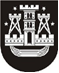 KLAIPĖDOS MIESTO SAVIVALDYBĖS TARYBASPRENDIMASDĖL kLAIPĖDOS MIESTO SAVIVALDYBĖS TARYBOS 2017 M. SPALIO 19 D. SPRENDIMO nR. T2-244 „DĖL BIUDŽETINĖS ĮSTAIGOS KLAIPĖDOS MIESTO SPORTO BAZIŲ VALDYMO CENTRO TEIKIAMŲ ATLYGINTINŲ PASLAUGŲ KAINŲ NUSTATYMO“ PAKEITIMO 2017 m. gruodžio 21 d. Nr. T2-322KlaipėdaVadovaudamasi Lietuvos Respublikos vietos savivaldos įstatymo 18 straipsnio 1 dalimi, Klaipėdos miesto savivaldybės taryba nusprendžia:1. Pakeisti Klaipėdos miesto savivaldybės tarybos 2017 m. spalio 19 d. sprendimą Nr. T2-244 „Dėl biudžetinės įstaigos Klaipėdos miesto sporto bazių valdymo centro teikiamų atlygintinų paslaugų kainų nustatymo“ ir jo priedą išdėstyti nauja redakcija (pridedama).2. Nustatyti, kad šis sprendimas įsigalioja 2018 m. sausio 1 d. 3. Skelbti šį sprendimą Teisės aktų registre ir Klaipėdos miesto savivaldybės interneto svetainėje.Savivaldybės meras Vytautas Grubliauskas